ContentsForewordThis Technical Report has been produced by the 3rd Generation Partnership Project (3GPP).The contents of the present document are subject to continuing work within the TSG and may change following formal TSG approval. Should the TSG modify the contents of the present document, it will be re-released by the TSG with an identifying change of release date and an increase in version number as follows:Version x.y.zwhere:x	the first digit:1	presented to TSG for information;2	presented to TSG for approval;3	or greater indicates TSG approved document under change control.y	the second digit is incremented for all changes of substance, i.e. technical enhancements, corrections, updates, etc.z	the third digit is incremented when editorial only changes have been incorporated in the document.In the present document, modal verbs have the following meanings:shall	indicates a mandatory requirement to do somethingshall not	indicates an interdiction (prohibition) to do somethingThe constructions "shall" and "shall not" are confined to the context of normative provisions, and do not appear in Technical Reports.The constructions "must" and "must not" are not used as substitutes for "shall" and "shall not". Their use is avoided insofar as possible, and they are not used in a normative context except in a direct citation from an external, referenced, non-3GPP document, or so as to maintain continuity of style when extending or modifying the provisions of such a referenced document.should	indicates a recommendation to do somethingshould not	indicates a recommendation not to do somethingmay	indicates permission to do somethingneed not	indicates permission not to do somethingThe construction "may not" is ambiguous and is not used in normative elements. The unambiguous constructions "might not" or "shall not" are used instead, depending upon the meaning intended.can	indicates that something is possiblecannot	indicates that something is impossibleThe constructions "can" and "cannot" are not substitutes for "may" and "need not".will	indicates that something is certain or expected to happen as a result of action taken by an agency the behaviour of which is outside the scope of the present documentwill not	indicates that something is certain or expected not to happen as a result of action taken by an agency the behaviour of which is outside the scope of the present documentmight	indicates a likelihood that something will happen as a result of action taken by some agency the behaviour of which is outside the scope of the present documentmight not	indicates a likelihood that something will not happen as a result of action taken by some agency the behaviour of which is outside the scope of the present documentIn addition:is	(or any other verb in the indicative mood) indicates a statement of factis not	(or any other negative verb in the indicative mood) indicates a statement of factThe constructions "is" and "is not" do not indicate requirements.Introduction[An essential architectural characteristic of XR clients is the reliance on a functional split between a set of composite pre-renderers that are implemented as parts of a presentation engine and a set of post-rendering operations implemented on a lightweight end-device (AR glasses) prior to final output. The functional split assumed in split renderer architectures is a result of stringent implementation and operational requirements applicable for rendering of XR media on XR devices. For head-tracked immersive audio, the need to rely on a split renderer architecture, may depend on various factors among which the round-trip latency between the renderer in the presentation engine and the lightweight device is a decisive parameter. There are scenarios where this latency may be substantial which may prefer a split rendering approach with pose correction in the end device for binaural audio in a similar way as for video unless decoding and head-tracked binaural audio rendering on the lightweight device does not exceed its strict complexity constraints. In other scenarios, that latency may be sufficiently low, in which case the head-tracked binaural rendering can exclusively be done in the presentation engine. It is notable that the transmission over the interface may generally be bit rate constrained and dependent on the specific physical interface.Technical solutions for the provision of immersive audio in split rendering scenarios are largely dependent on the associated properties and imposed requirements, which are identified by the present TR. ]1	Scope[The present document identifies relevant requirements associated with split rendering scenarios for immersive audio. It covers:Design constraints related to complexity and memory as well as constraints related to relevant interfaces between presentation engine and end device such as bit rate, latency, down- and upstream traffic characteristics.Design constraints related to functional capability requirements such as rendering of non-diegetic sounds, 3DoF rendering of diegetic immersive sounds, 6DoF rendering of diegetic immersive sounds, including simultaneous rendering of different sound categories, and room acoustics synthesis.  Performance requirements.]2	ReferencesThe following documents contain provisions which, through reference in this text, constitute provisions of the present document.-	References are either specific (identified by date of publication, edition number, version number, etc.) or non-specific.-	For a specific reference, subsequent revisions do not apply.-	For a non-specific reference, the latest version applies. In the case of a reference to a 3GPP document (including a GSM document), a non-specific reference implicitly refers to the latest version of that document in the same Release as the present document.[1]	3GPP TR 21.905: “Vocabulary for 3GPP Specifications”.…[x]	<doctype> <#>[ ([up to and including]{yyyy[-mm]|V<a[.b[.c]]>}[onwards])]: “<Title>”.It is preferred that the reference to TR 21.905 be the first in the list.3	Definitions of terms, symbols and abbreviationsThis clause and its three (sub) clauses are mandatory. The contents shall be shown as “void” if the TS/TR does not define any terms, symbols, or abbreviations.3.1	TermsFor the purposes of the present document, the terms given in TR 21.905 [1] and the following apply. A term defined in the present document takes precedence over the definition of the same term, if any, in TR 21.905 [1].Definition format (Normal)<defined term>: <definition>.Example: text used to clarify abstract rules by applying them literally.3.2	SymbolsFor the purposes of the present document, the following symbols apply:Symbol format (EW)<symbol>	<Explanation>3.3	AbbreviationsFor the purposes of the present document, the abbreviations given in TR 21.905 [1] and the following apply. An abbreviation defined in the present document takes precedence over the definition of the same abbreviation, if any, in TR 21.905 [1].Abbreviation format (EW)<ABBREVIATION>	<Expansion>4	Interfaces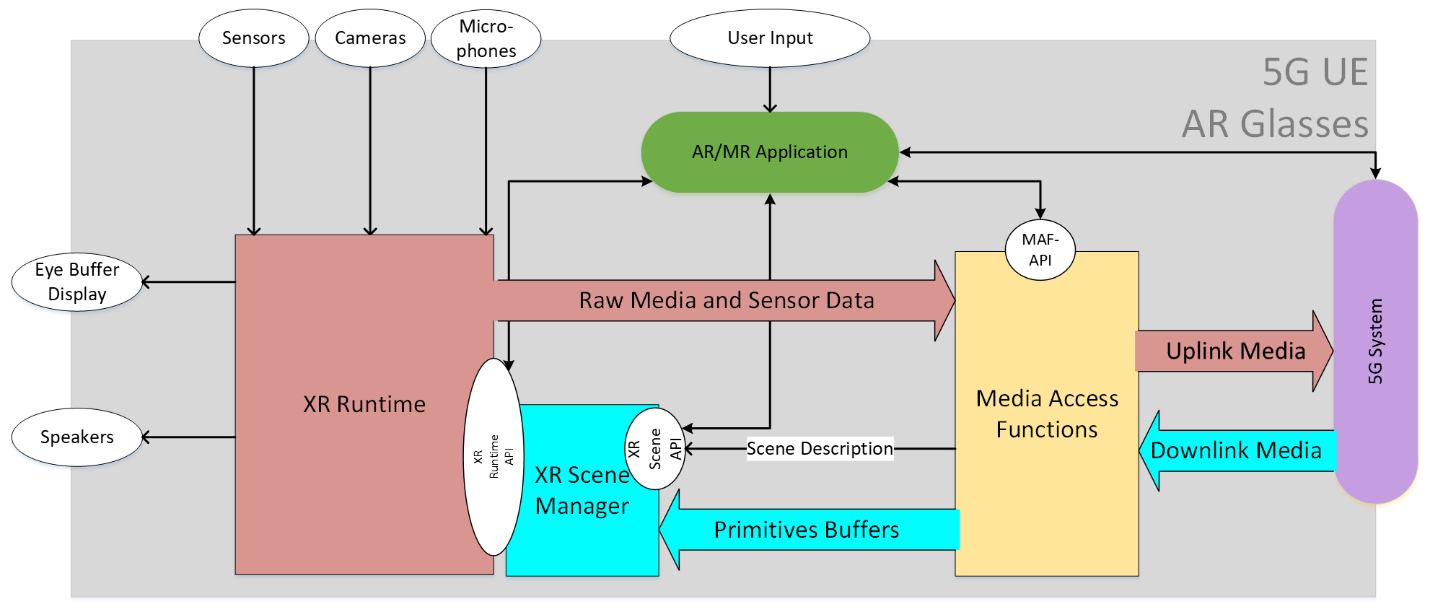 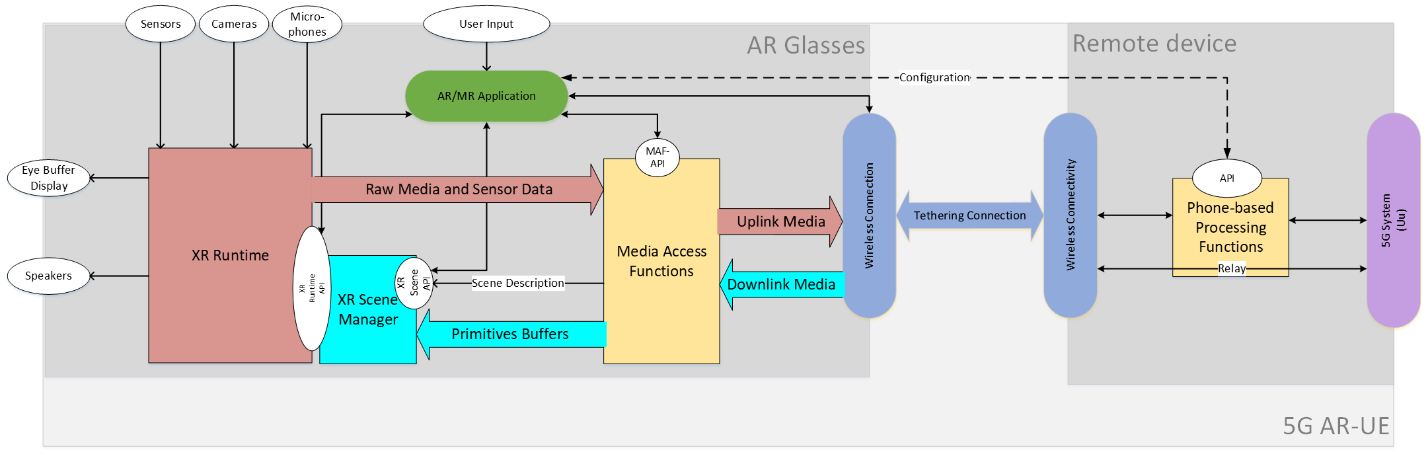 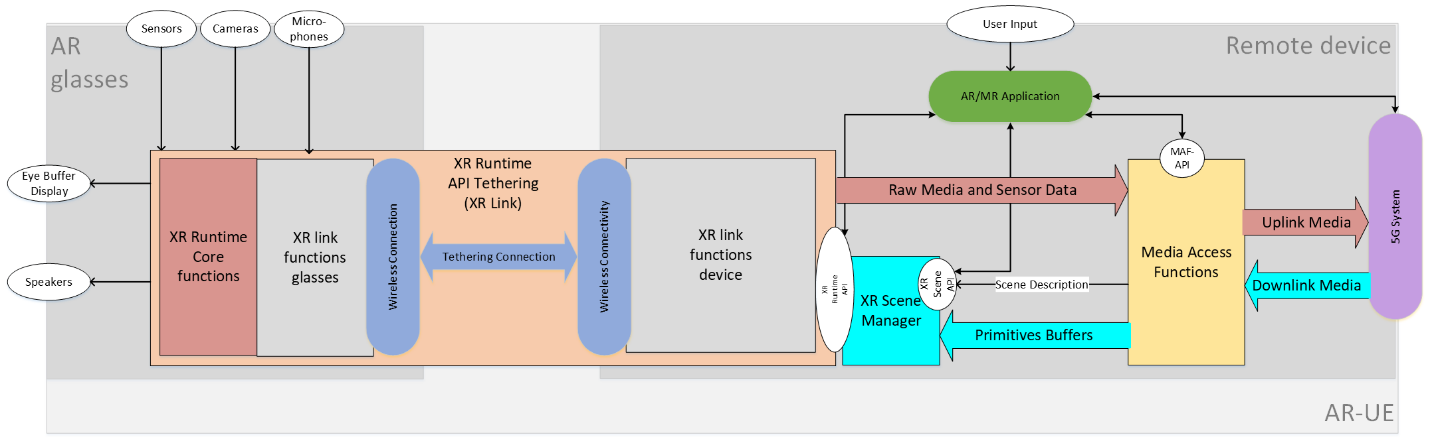 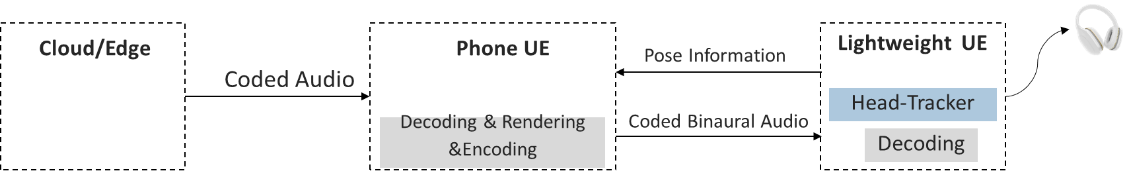 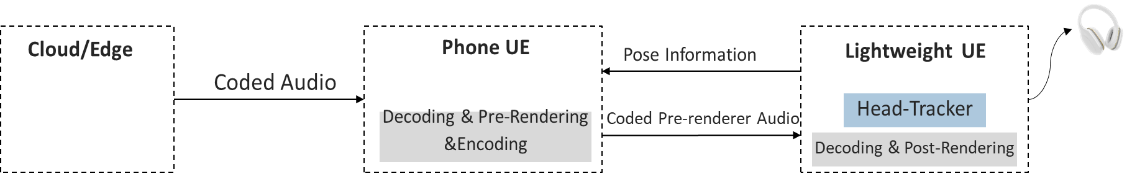 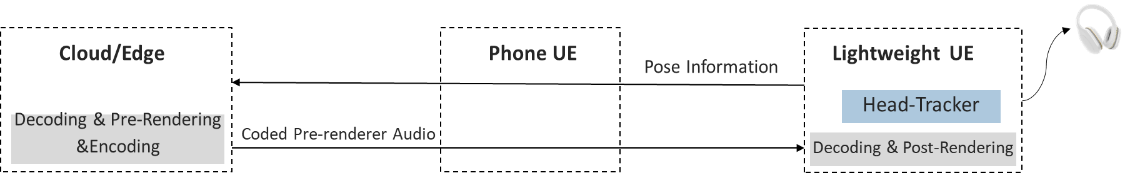 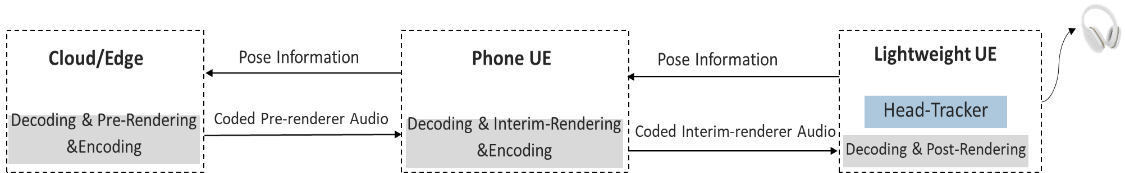 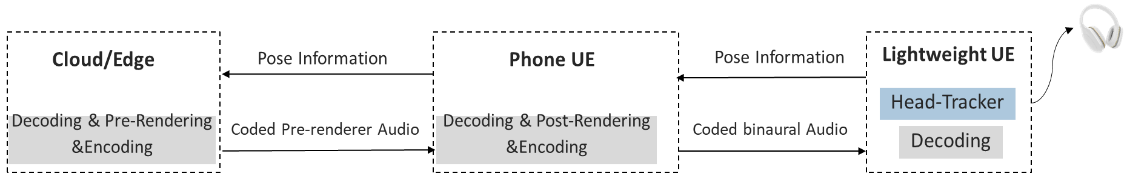 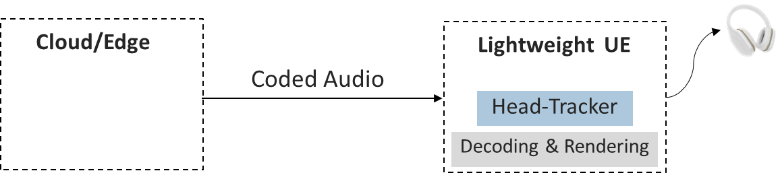 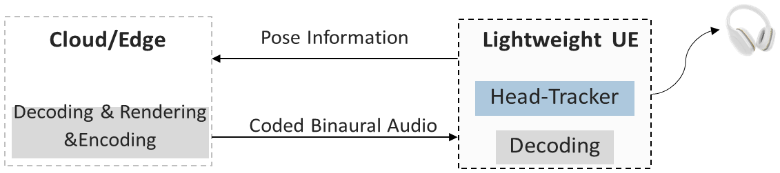 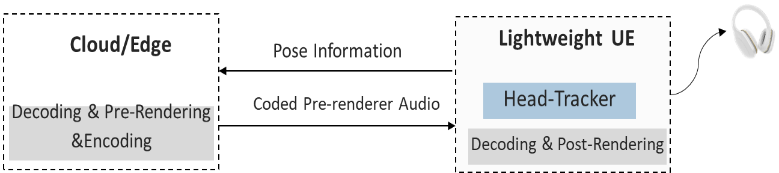 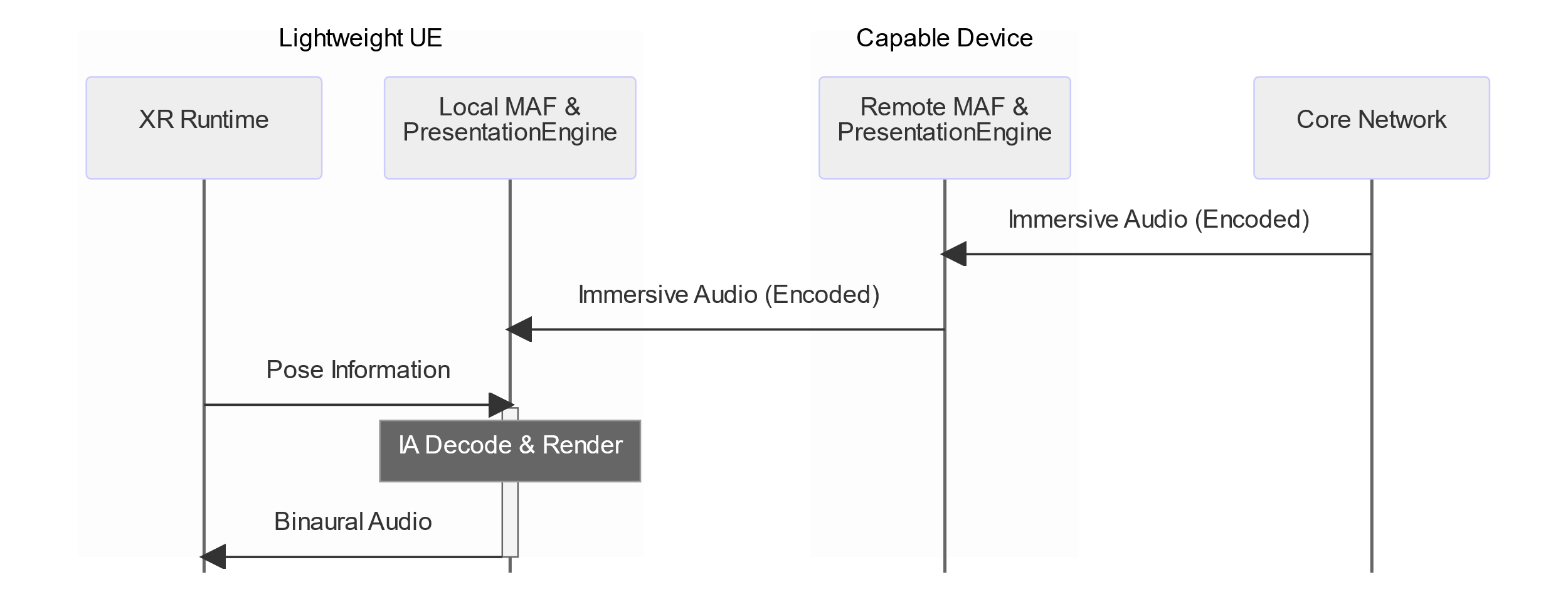 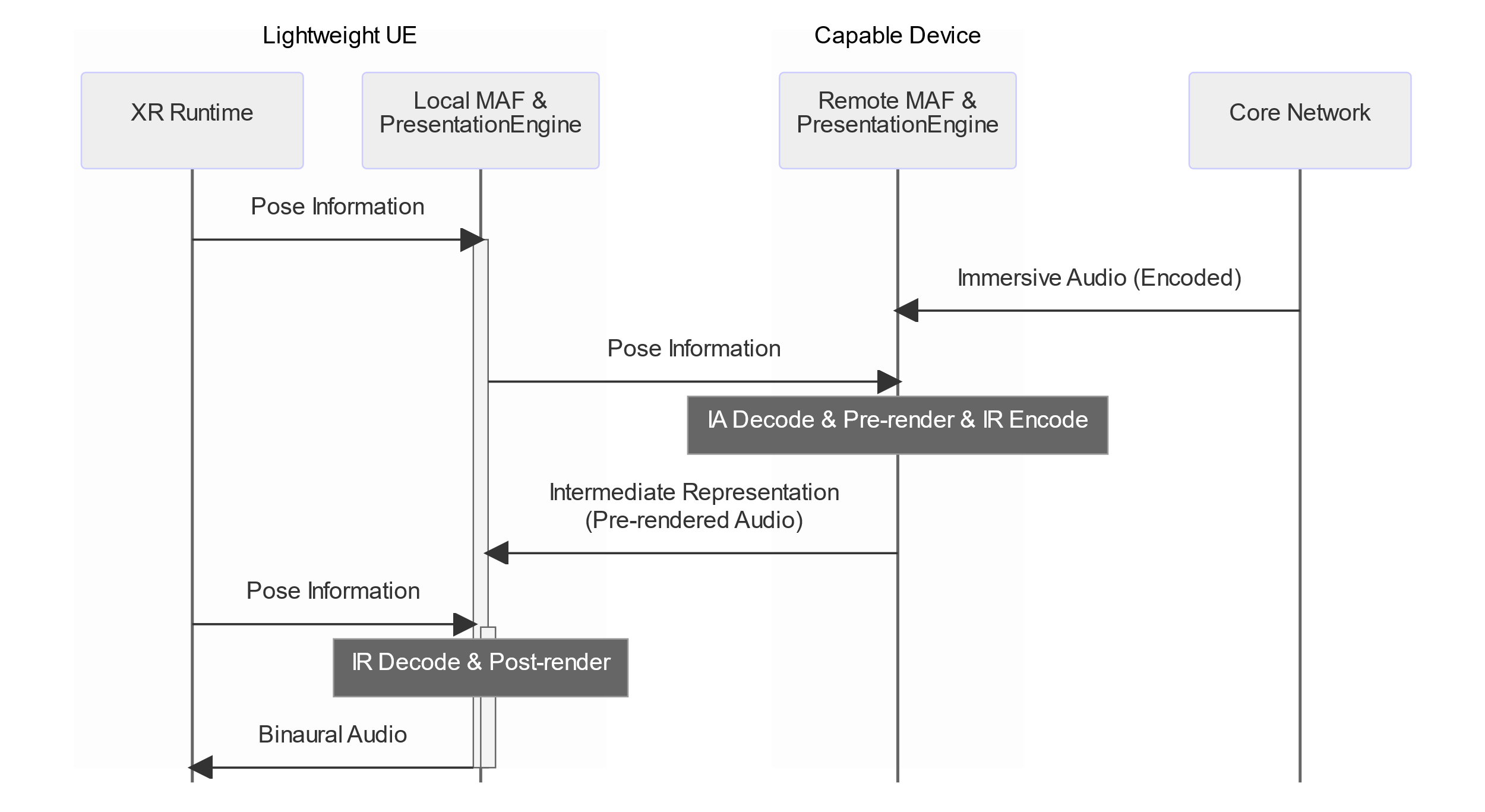 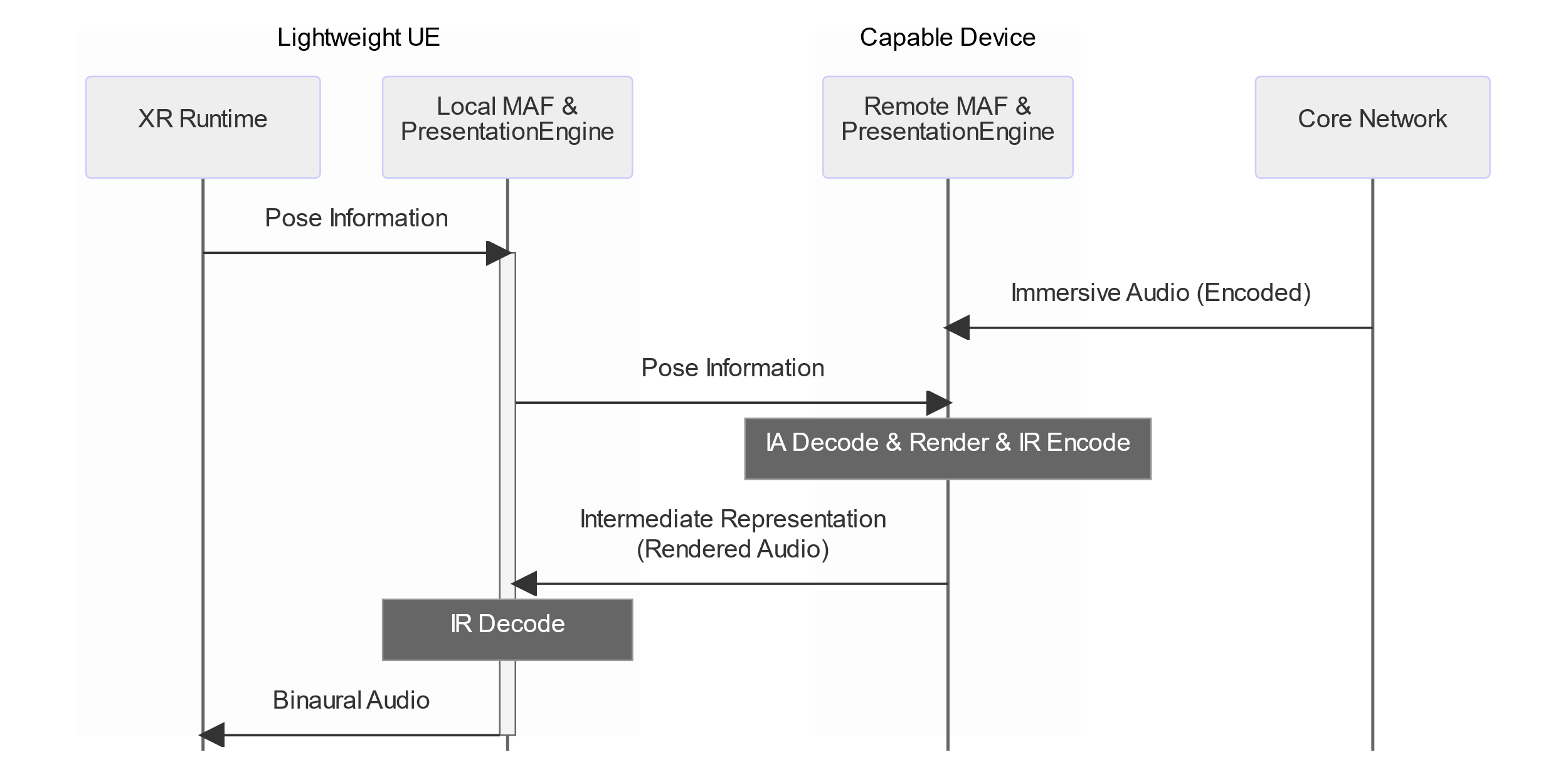 5	Physical Design ConstraintsEditor’s Note: Identify design constraints related to complexity and memoryIdentify design constraints related to relevant interfaces such as bit rate, latency, down- and upstream traffic characteristicsIdentify implementation-specific design preferences 6	Functional Design ConstraintsEditor’s Note: Identify functional design constraints such as rendering of non-diegetic sounds, 3DoF rendering of diegetic immersive sounds, 6DoF rendering of diegetic immersive sounds, including simultaneous rendering of different sound categories, and room acoustics synthesis7	Performance RequirementsEditor’s Note: Identify performance requirements such as subjective and objective quality targetsAnnex <A>:
<Informative annex title for a Technical Report>Informative annexes in Technical Reports do not use "(informative") in the title, since all annexes in TRs are informative. Use style "Heading 9" in TRs.Annex <X>:
Change history3GPP TR ab.cde V0.2.0 (2023-03)3GPP TR ab.cde V0.2.0 (2023-03)Technical ReportTechnical Report3rd Generation Partnership Project;Technical Specification Group SA;Immersive Audio for Split Rendering Scenarios; Requirements (Release 18)3rd Generation Partnership Project;Technical Specification Group SA;Immersive Audio for Split Rendering Scenarios; Requirements (Release 18)The present document has been developed within the 3rd Generation Partnership Project (3GPP TM) and may be further elaborated for the purposes of 3GPP.
The present document has not been subject to any approval process by the 3GPP Organizational Partners and shall not be implemented.
This Specification is provided for future development work within 3GPP only. The Organizational Partners accept no liability for any use of this Specification.
Specifications and Reports for implementation of the 3GPP TM system should be obtained via the 3GPP Organizational Partners' Publications Offices.The present document has been developed within the 3rd Generation Partnership Project (3GPP TM) and may be further elaborated for the purposes of 3GPP.
The present document has not been subject to any approval process by the 3GPP Organizational Partners and shall not be implemented.
This Specification is provided for future development work within 3GPP only. The Organizational Partners accept no liability for any use of this Specification.
Specifications and Reports for implementation of the 3GPP TM system should be obtained via the 3GPP Organizational Partners' Publications Offices.3GPPPostal address3GPP support office address650 Route des Lucioles - Sophia AntipolisValbonne - FRANCETel.: +33 4 92 94 42 00 Fax: +33 4 93 65 47 16Internethttps://www.3gpp.orgCopyright NotificationNo part may be reproduced except as authorized by written permission.
The copyright and the foregoing restriction extend to reproduction in all media.© 2023, 3GPP Organizational Partners (ARIB, ATIS, CCSA, ETSI, TSDSI, TTA, TTC).All rights reserved.UMTS™ is a Trade Mark of ETSI registered for the benefit of its members3GPP™ is a Trade Mark of ETSI registered for the benefit of its Members and of the 3GPP Organizational Partners
LTE™ is a Trade Mark of ETSI registered for the benefit of its Members and of the 3GPP Organizational PartnersGSM® and the GSM logo are registered and owned by the GSM AssociationChange historyChange historyChange historyChange historyChange historyChange historyChange historyChange historyDateMeetingTDocCRRevCatSubject/CommentNew version2023-03SA4-e (AH) Audio SWG post 122Initial skeleton version0.0.12023-03SA4-e (AH) Audio SWG post 122Audio SWG agreed initial skeleton version0.0.22023-04SA4#123-eS4-230